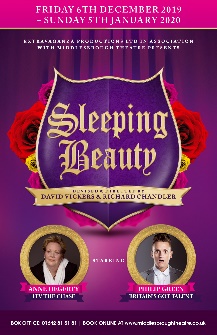 21.10.2019Sleeping Beauty 12th December 2019Dear Parents & CarersOnce again we have made arrangements for the children in full time education (not Nursery) to see the pantomime at Middlesbrough Theatre, this year the production is Sleeping Beauty.The coach will leave School at 8.50 a.m. Prompt and will return for a late lunch.Please ensure your child arrives at school for 8.30 ready for a prompt departure, please also ensure your child has any required medication.The cost of the tickets (£10.00 per ticket) has been met by the PTA; however we will need to ask for a voluntary contribution towards the cost of the coaches.  We would like to thank the PTA and all who support them as without their hard work this event could not be provided. The children will also be supplied with a drink and some sweets at the interval.We are asking for a voluntary contribution of £6.50 to cover costs. If possible please pay via parent pay, otherwise please pay at the school office – Please do not send money into school with your child.Please complete and return the slip below.Yours sincerelyMr R ChandlerHeadteacher  ……………………………………………………………………………………………………...Pantomime Visit      Sleeping Beauty 12th December 2019I give permission for my child  ………………………………………………..…………………………..  in class ……………………………….. ….. to attend the Pantomime visit.I have paid via Parent Pay                                 I have paid at the Office Signed ………………………………………………….    Date ………………………….